KLASA: 403-01/19-01/02URBROJ:2113/03-03-19-1Stubičke Toplice, 14.11.2019.Na temelju članka 46. st. 2. t. 1. Statuta Općine Stubičke Toplice (Službeni glasnik Krapinsko-zagorske županije br. 16/09, 9/13 i 15/18), a u vezi sa člankom 86a. Zakona o proračunu (Narodne novine br. 87/08, 109/07, 136/12, 15/15) načelnik Općine Stubičke Toplice donosiO D L U K UI.Utvrđuje se prijedlog Odluke o zaduživanju temeljem okvirnog kredita po transakcijskom računu.II.Sastavni dio ove Odluke je tekst prijedloga Odluke o zaduživanju temeljem okvirnog kredita po transakcijskom računu i Obrazloženje.III.Prijedlog se upućuje na usvajanje Općinskom vijeću Općine Stubičke Toplice.OPĆINSKI NAČELNIKJosip Beljak, dipl.ing.agr.DOSTAVITI:Općinsko vijeće Općine Stubičke TopliceArhiva, ovdjeObrazloženje uz tekst prijedlogaOdluke o zaduživanju temeljem okvirnog kredita po transakcijskom računuPRAVNA OSNOVA: člankom 86a. Zakona o proračunu (Nar. nov. br. 87/08, 109/07, 136/12, 15/15) propisano je da se jedinica lokalne i područne (regionalne) samouprave može kratkoročno zadužiti najduže do 12 mjeseci, bez mogućnosti daljnjeg reprograma ili zatvaranja postojećih obveza po kratkoročnim kreditima ili zajmovima uzimanjem novih kratkoročnih kredita ili zajmova, samo za premošćivanje jaza nastalog zbog različite dinamike priljeva sredstava i dospijeća obveza.Ovakvo zaduživanje služi za plaćanje obveza u razdobljima kada Općina prihode ostvaruju u manjem iznosu ili ih uopće nema (jer se primjerice vraća više uplaćeni porez građanima), a postoje dospjele ugovorne obveze. Zaduživanje se, dakle, koristi za premošćivanje jaza nastalog zbog različite dinamike priljeva sredstava i dospijeća obveza.OPĆINSKI NAČELNIKJosip Beljak, dipl.ing.agr.PRIJEDLOGKLASA: 403-01/19-01/02URBROJ:2113/03-01-19-Stubičke Toplice, __.__.2019.Na temelju članka 86a. Zakona o proračunu (Nar. nov. br. 87/08, 109/07, 136/12, 15/15) i  članka 25. t. 16. Statuta Općine Stubičke Toplice (Službeni glasnik Krapinsko-zagorske županije br. 16/09, 9/13 i 15/18) Općinsko vijeće Općine Stubičke Toplice na svojoj __. sjednici održanoj dana __. _________________ 2019. godine donijelo jeODLUKU O ZADUŽIVANJU TEMELJEM OKVIRNOG KREDITA POTRANSAKCIJSKOM RAČUNUČlanak 1.Općina Stubičke Toplice zadužit će se uzimanjem kratkoročnog kredita, na način da zatraži dopušteno prekoračenje po transakcijskom računu IBAN:HR4423600001842200007 koji se vodi kod Zagrebačke banke d.d. Zagreb, do iznosa od 800.000,00 kuna (slovima: osamstotisuća kuna), na rok od 12 mjeseci, odnosno najduže do 31. prosinca 2020. godine.Namjena kredita je podmirivanje tekućih obveza, zbog različite dinamike priljeva sredstava i dospijeća predmetne obveze.Članak 2.Uvjeti kredita iz članka 1. ove Odluke su:način i rok korištenja: po transakcijskom računu, na revolving principu, od 1.1.2020. do 31.12.2020.kamatna stopa: 3,20% godišnje, fiksna. Kamata dospijeva i naplaćuje se kvartalno, 10. dan po isteku kvartala.naknada za korištenje: 0,30% od iznosa kredita, kvartalno.instrumenti osiguranja: zadužnica.način i rok vraćanja: priljevom na transakcijski račun do 31.12.2020.Članak 3.Daje se suglasnost načelniku Općine Stubičke Toplice za sklapanje ugovora pod uvjetima navedenim u članku 1. i 2. ove Odluke.Članak 4.Ova Odluka stupa na snagu prvog dana od donošenja, a objavljuje se u Službenom glasniku Krapinsko-zagorske županije.Predsjednik Općinskog vijećaOpćine Stubičke TopliceTomislav MlinarićDOSTAVITI:Ured državne uprave u Krapinsko-zagorskoj županiji, Služba za zajedničke poslove (2x)Ministarstvo financija, Katančićeva 5, ZagrebUpravni odjel za financije i proračun Krapinsko-zagorske županijeDržavni ured za reviziju, KrapinaZagrebačka banka d.d., ZabokArhiva, ovdje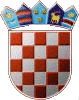 REPUBLIKA HRVATSKAKRAPINSKO-ZAGORSKA ŽUPANIJAOPĆINA STUBIČKE TOPLICENAČELNIK